Call to Order by the Secretary Pledge of Allegiance Roll Call (Quorum) a) President and Chair John Webb (2022- 2027) b) Vice Chair Marty Hardman (2022- 2023) c) Director Sue Hosterman (2019-2025)d) Director Kerri VanMeveren (2020-2026) e) Director Darvin Schildknecht (2021-2027) Adopt and Approve Wednesday, September 21, 2022 Tentative Agenda Personal Appearances / Public CommentsReports - No Reports	7)    Unfinished Businessa) Approve the September 21, 2022 Regular Session Minutesb) Banking	c) Discuss Dolan West Dolan Proposals	d) District Emergency Personnel	e) District Attorney	f)  Station 2 Repairs	       8)   New Business	       9)   Closed Session: Personnel Issues	Personnel matters are confidential until such time as they may be made public by the Board of Directors, and the nondisclosure of such records outweighs the public interest in disclosure of the records as according to RSMo 610.021(1)(3)(13)(19).     10) Adjourn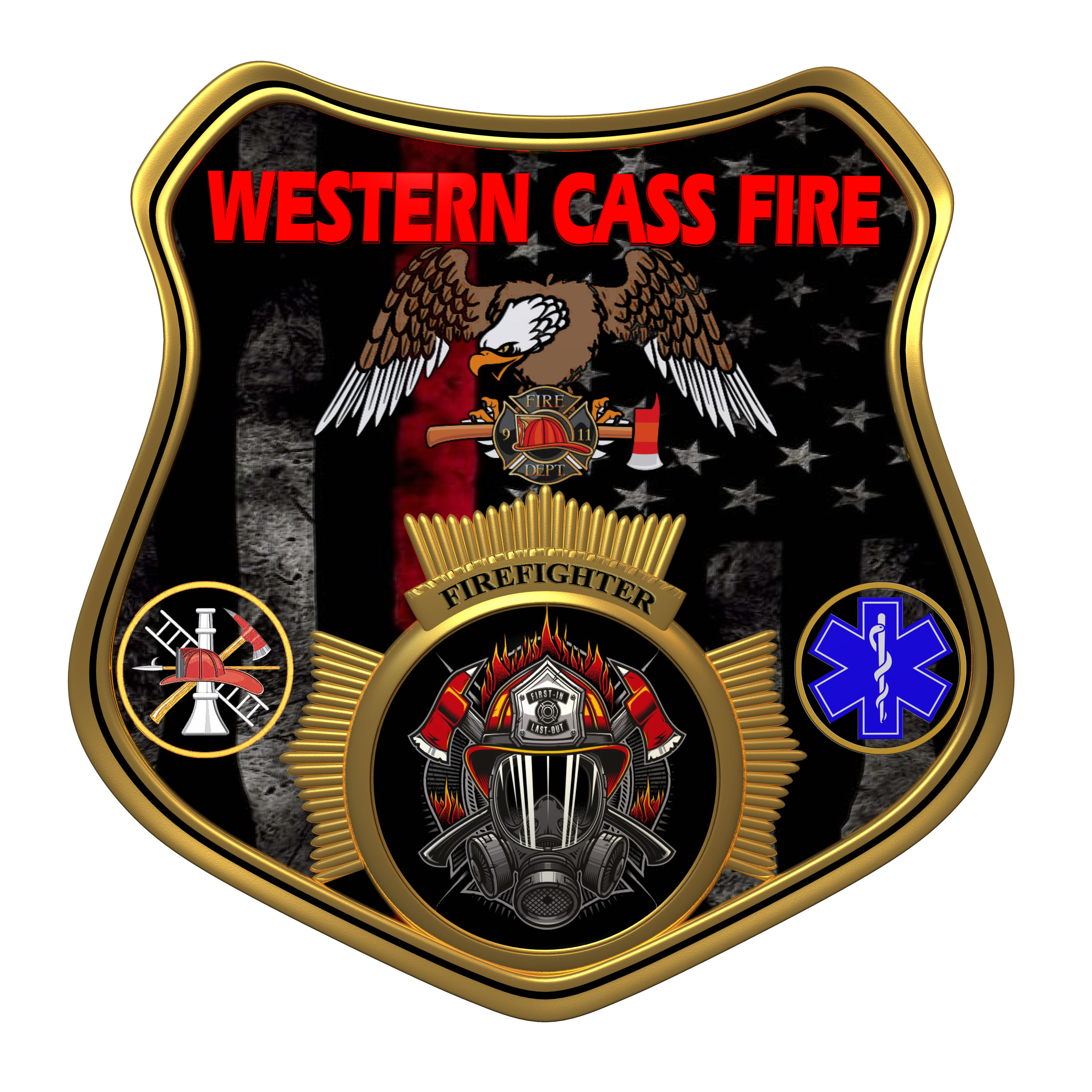 Tentative AgendaWestern Cass Fire Protection DistrictSpecial SessionMonday, October 03, 2022, at 7:00 pmFire Headquarters5 S. Rogers Rd., Cleveland, MO 64734Discussion Protocols and Organization Rules for Meetings:  Questions from the public must be in writing with the following information: Name, Phone #, Physical Address, Email Address. Board Members will be limited to 3 minutes for discussion of agenda items, twice per item, and discussion of items will last no more than 10 minutes per item.Notice: The August 05, 2022 meeting is cancelled